 DATES TO REMEMBER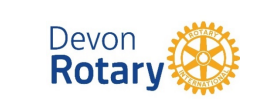 WED. MORNING WEEKLY MEETINGWEEKLY / 7:30 AM Starts 8:00 AMTAYLOR MEMORIAL BUILDING – 5 BROAD STREET. MILFORDMonths with 5 weeks, 5th Wednesday -Evening Social at Orange Ale HouseMarch 29th, May 31st, August 30th & November 29thBOARD MEETING 2nd MONDAY OF EVERY MONTH / 6:00 PM – 8:30 PM / location changes monthly St. Patrick’s Day Parade 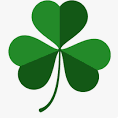 March 11, 2023 / 1:00 PM / All Rotarians participation      Rotary DAY OF SERVICE       May 20th, 2023 / All Rotarians participation      NORM PARCELL LUNCHEON       Date – April 28th, 2023MILFORD YACHT CLUB / 131 Trumbull Ave, Milford. CT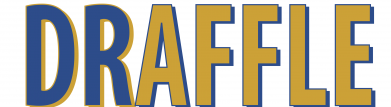 Date to be announced. Committee Chair: Don Anderson / Erica Wikstrom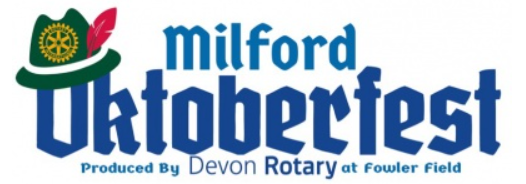 September 22nd & 23rd (Friday/Saturday) Join the committee! / Will need volunteers & Sponsorships.BETH-EL SOUP KITCHEN Monthly ~ 11:15 AM – 1:00 PM      Volunteers always needed / Sign up with Dawn.  Dawn Puchala – dawntherealtor@yahoo.com